Практическое занятие № 4Тема: Органы дыхания.Цель: Определитьанатомическое строение органов дыхание и их топографию. Литература:Н.В. Зеленевский Анатомия и физиология животных. Москва Академия 2005г стр 210 – 218.СОДЕРЖАНИЕ И ПОСЛЕДОВАТЕЛЬНОСТЬ ВЫПОЛНЕНИЯ ЗАДАНИЙ.Задание № 1Обозначить на рисунках органы дыхания. Носовая полость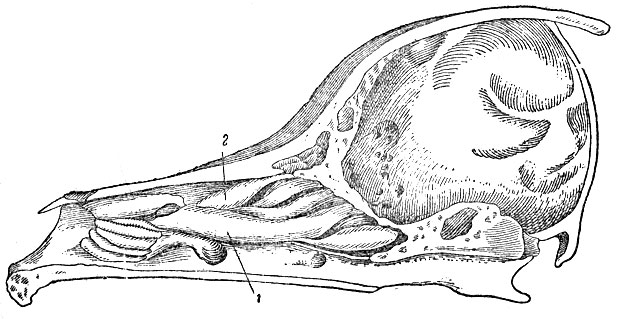 Гортань 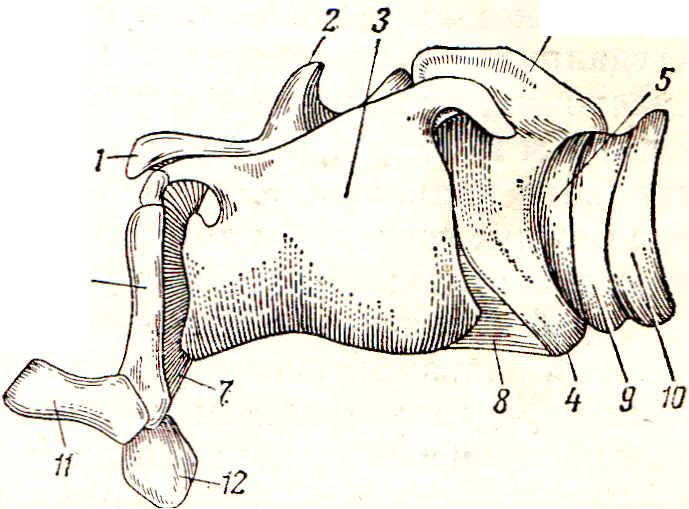 Легкие в разрезе. Легкое собаки.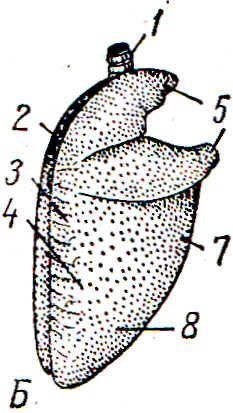 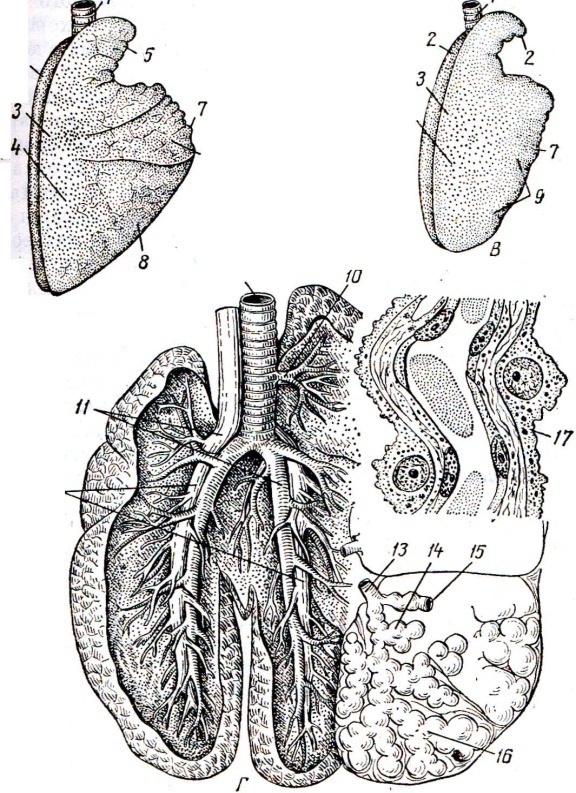 ЗАКРЕПЛЕНИЕЗадание №1Ответьте на вопросы: Опишите, где располагается обонятельный ход в носовой раковине.Какой хрящ гортани состоит из эластичного хряща?Дайте объяснения слову бифуркация.Чем снаружи покрыто лёгкое?5.       Опишите, где располагается средний ход в носовой раковине.Какой хрящ лежит в основе колец трахеи?Почему альвеолы в лёгком не спадаются?Опишите, где располагается вентральный ход в носовой раковине.Какая половина лёгкое больше, объясните почему?Из чего состоит паренхима лёгкого? Опишите, где располагается общий ход в носовой раковине. Каким эпителием выстлана слизистая оболочка трахеи?Дайте объяснение бронхиолам.  Дайте определение альвеолам?Каким эпителием выстлана слизистая преддверие гортани? Каким эпителием выстлана слизистая собственной гортани?Презентация Органы дыхания https://www.youtube.com/embed/RQDjjqZaEIA?wmode=transparent&rel=0&fs=1&autoplay=1Строение гортани https://www.youtube.com/embed/5uo1bcJrAlk?wmode=transparent&rel=0&fs=1&autoplay=1Строение легких собаки https://yandex.ru/video/preview/?filmId=2448215726328094366&reqid=1604654752182524-1702042610139493064700098-man2-6233&suggest_reqid=250213075159674567347753718762722&text=видео+строение+легкого+собакиСистема органов дыхания https://bio.wikireading.ru/18230. 